GewässernameGewässernameGewässernameGewässernameKnehdenfließKnehdenfließKnehdenfließKnehdenfließKnehdenfließWK-CodeWK-CodeWK-CodeWK-Code581468_682581468_682581468_682581468_682581468_682Planungsabschnitt Nr.Planungsabschnitt Nr.Planungsabschnitt Nr.Planungsabschnitt Nr.581468_682_01581468_682_01581468_682_01581468_682_01581468_682_01Km von - bisKm von - bisKm von - bisKm von - bis0-1,0330-1,0330-1,0330-1,0330-1,033GewässerkategorieGewässerkategorieGewässerkategorieGewässerkategorieFließgewässerFließgewässerFließgewässerFließgewässerFließgewässerverbal von -  bisverbal von -  bisverbal von -  bisverbal von -  bisvon Gleuensee bis Netzowseevon Gleuensee bis Netzowseevon Gleuensee bis Netzowseevon Gleuensee bis Netzowseevon Gleuensee bis NetzowseeLage des PlanungsabschnittsLage des PlanungsabschnittsLage des PlanungsabschnittsLage des PlanungsabschnittsLage des PlanungsabschnittsLage des PlanungsabschnittsLage des PlanungsabschnittsLage des PlanungsabschnittsLage des PlanungsabschnittsTypischer AspektTypischer AspektTypischer AspektTypischer AspektTypischer AspektTypischer AspektTypischer AspektTypischer AspektTypischer Aspekt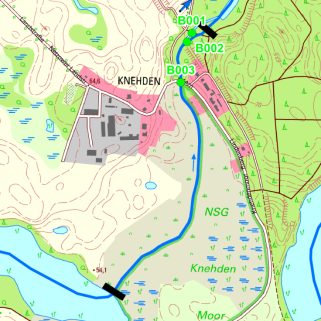 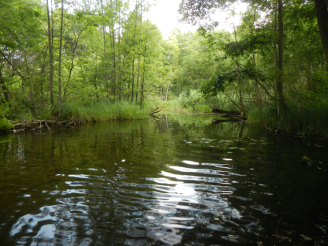 Kategorie 2)Kategorie 2)Kategorie 2)Kategorie 2)natürlichnatürlichnatürlichnatürlichnatürlichLAWA-Typ 2)LAWA-Typ 2)LAWA-Typ 2)LAWA-Typ 2)2121212121Kategorie (val.)Kategorie (val.)Kategorie (val.)Kategorie (val.)natürlichnatürlichnatürlichnatürlichnatürlichLAWA-Typ (val.)LAWA-Typ (val.)LAWA-Typ (val.)LAWA-Typ (val.)21a21a21a21a21aBestandaktuelle Erhebungenaktuelle Erhebungenaktuelle Erhebungenaktuelle Erhebungenaktuelle Erhebungenaktuelle ErhebungenErhebungen des LUGVErhebungen des LUGVErhebungen des LUGVErhebungen des LUGVErhebungen des LUGVErhebungen des LUGVErhebungen des LUGVErhebungen des LUGVErhebungen des LUGVErhebungen des LUGVErhebungen des LUGVBestandGewässerstrukturGewässerstrukturGewässerstrukturGewässerstrukturÖkol. Durch-gängig-keitHydrol. Zu-standBiol. ZustandBiol. ZustandBiol. ZustandBiol. ZustandAllg. phys.-chem. Zustandspez. chem. Zustand 2)spez. chem. Zustand 2)chem. Zustand 2)Ök. Zustand/  Potenzial 2)Ziel-erreichung Ökologie 2)Ziel-erreichung Chemie 2)BestandLandUferSohlegesamtÖkol. Durch-gängig-keitHydrol. Zu-standMP/DiMZBMZBFiAllg. phys.-chem. Zustandspez. chem. Zustand 2)spez. chem. Zustand 2)chem. Zustand 2)Ök. Zustand/  Potenzial 2)Ziel-erreichung Ökologie 2)Ziel-erreichung Chemie 2)Bestand1132ja5UUUUU2224unwahr-scheinlichwahr-scheinlichDefizit00-100-3UUUUU000-2unwahr-scheinlichwahr-scheinlichBeschreibungBeschreibungüberwiegend kanalartig aufgeweitetes Fließ zwischen Gleuensee und Netzowsee mit naturnahen Umgebungs- und Uferstrukturen, der auf ca. 30 m Länge bestehende Uferverbau (halb verfallene, lückige, rissige und bewachsene Betonsteine) im Bereich eines ehemaligen Bahndurchlasses bei Knehden dienen als Strukturelementeüberwiegend geringe Fließgeschwindigkeit aufgrund AusbaugradDer Planungsabschnitt befindet sich im FFH-Gebiet  „Platkowsee-Netzowsee-Metzelthin“ (DE 2847-304)Fischotterdurchgängigkeit ist vorhandenPlanungsabschnitt ist Teil einer Wasserwanderstrecke, die jedoch im Netzowsee endetDefizite NATURA 2000Defizite NATURA 2000keine bekanntBelastungen/ BemerkungenBelastungen/ Bemerkungendas Maßnahmenprogramm gibt als Belastungsquellen „diffuse Quellen“ sowie eine „Abflussregulierung und morphologische Veränderungen“ an, beides ist für den Planungsabschnitt nicht zutreffend geringe FließgeschwindigkeitEntwicklungsziele/ -StrategienDurchgängigkeitEntwicklungsziele/ -StrategienGewässerstrukturEntwicklungsziele/ -StrategienWasserhaushaltEntwicklungsziele/ -StrategienBiologie, ChemieEntwicklungsziele/ -StrategienNATURA 2000Entwicklungs-beschränkungen/ Restriktionen Entwicklungs-beschränkungen/ Restriktionen kurzfristig:  langfristig:  Wassersport (muskelkraftbetriebene Boote)Einstufung WasserkörperEinstufung WasserkörpernatürlichSchutzgut (bei erheblich veränderten/ künstl. WK) Schutzgut (bei erheblich veränderten/ künstl. WK) Begründung für Ausweisung als erheblich verändert/ künstlichBegründung für Ausweisung als erheblich verändert/ künstlichBewirtschaftungsziel (WK)Bewirtschaftungsziel (WK)Erhalt des guten ökologischen Zustandes Begründung für weniger strenges BewirtschaftungszielBegründung für weniger strenges BewirtschaftungszielGewässernameGewässernameGewässernameGewässernameKnehdenfließ (Hermsdorfer Beek)Knehdenfließ (Hermsdorfer Beek)Knehdenfließ (Hermsdorfer Beek)Knehdenfließ (Hermsdorfer Beek)Knehdenfließ (Hermsdorfer Beek)WK-CodeWK-CodeWK-CodeWK-Code581468_684581468_684581468_684581468_684581468_684Planungsabschnitt Nr.Planungsabschnitt Nr.Planungsabschnitt Nr.Planungsabschnitt Nr.581468_684_01581468_684_01581468_684_01581468_684_01581468_684_01Km von - bisKm von - bisKm von - bisKm von - bis5,987-6,7765,987-6,7765,987-6,7765,987-6,7765,987-6,776GewässerkategorieGewässerkategorieGewässerkategorieGewässerkategorieFließgewässerFließgewässerFließgewässerFließgewässerFließgewässerverbal von -  bisverbal von -  bisverbal von -  bisverbal von -  bisNordufer Netzowsee bis Forstweg nach Moses KrugNordufer Netzowsee bis Forstweg nach Moses KrugNordufer Netzowsee bis Forstweg nach Moses KrugNordufer Netzowsee bis Forstweg nach Moses KrugNordufer Netzowsee bis Forstweg nach Moses KrugLage des PlanungsabschnittsLage des PlanungsabschnittsLage des PlanungsabschnittsLage des PlanungsabschnittsLage des PlanungsabschnittsLage des PlanungsabschnittsLage des PlanungsabschnittsLage des PlanungsabschnittsLage des PlanungsabschnittsTypischer AspektTypischer AspektTypischer AspektTypischer AspektTypischer AspektTypischer AspektTypischer AspektTypischer AspektTypischer Aspekt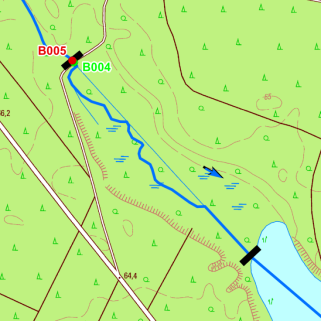 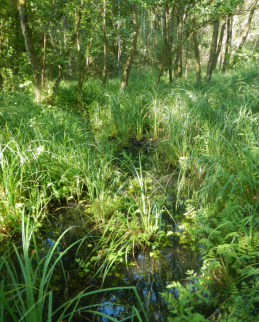 Kategorie 2)Kategorie 2)Kategorie 2)Kategorie 2)natürlichnatürlichnatürlichnatürlichnatürlichLAWA-Typ 2)LAWA-Typ 2)LAWA-Typ 2)LAWA-Typ 2)1111111111Kategorie (val.)Kategorie (val.)Kategorie (val.)Kategorie (val.)natürlichnatürlichnatürlichnatürlichnatürlichLAWA-Typ (val.)LAWA-Typ (val.)LAWA-Typ (val.)LAWA-Typ (val.)21a21a21a21a21aBestandaktuelle Erhebungenaktuelle Erhebungenaktuelle Erhebungenaktuelle Erhebungenaktuelle Erhebungenaktuelle ErhebungenErhebungen des LUGVErhebungen des LUGVErhebungen des LUGVErhebungen des LUGVErhebungen des LUGVErhebungen des LUGVErhebungen des LUGVErhebungen des LUGVErhebungen des LUGVErhebungen des LUGVErhebungen des LUGVBestandGewässerstrukturGewässerstrukturGewässerstrukturGewässerstrukturÖkol. Durch-gängig-keitHydrol. Zu-standBiol. ZustandBiol. ZustandBiol. ZustandBiol. ZustandAllg. phys.-chem. Zustandspez. chem. Zustand 2)spez. chem. Zustand 2)chem. Zustand 2)Ök. Zustand/  Potenzial 2)Ziel-erreichung Ökologie 2)Ziel-erreichung Chemie 2)BestandLandUferSohlegesamtÖkol. Durch-gängig-keitHydrol. Zu-standMP/DiMZBMZBFiAllg. phys.-chem. Zustandspez. chem. Zustand 2)spez. chem. Zustand 2)chem. Zustand 2)Ök. Zustand/  Potenzial 2)Ziel-erreichung Ökologie 2)Ziel-erreichung Chemie 2)Bestand1122ja1UUUUU2224unklarunklarDefizit000000UUUUU000-2unklarunklarBeschreibungBeschreibungseeausflussgeprägter, naturnaher Verlauf im Seeverlandungsbereich, unterhalb  der Löschwasserentnahmestelle am Forstweg in Richtung Moses Krug wurde der Altlauf im Rahmen  eines Vorhabens des Naturschutzgroßprojektes „Uckermärkische Seen“ gekammert, rechts vom Altlauf entwickelte sich daraufhin ein stark anastomisierender neuer Verlauf bis ca. 200 m vor Einmündung in NetzowseeDer Planungsabschnitt befindet sich im FFH-Gebiet  „Platkowsee-Netzowsee-Metzelthin“ (DE 2847-304)Fischotterdurchgängigkeit vorhandenDefizite NATURA 2000Defizite NATURA 2000keine bekanntBelastungen/ BemerkungenBelastungen/ BemerkungenkeineEntwicklungsziele/ -StrategienDurchgängigkeitEntwicklungsziele/ -StrategienGewässerstrukturEntwicklungsziele/ -StrategienWasserhaushaltEntwicklungsziele/ -StrategienBiologie, ChemieEntwicklungsziele/ -StrategienNATURA 2000Entwicklungs-beschränkungen/ Restriktionen Entwicklungs-beschränkungen/ Restriktionen kurzfristig: langfristig: Einstufung WasserkörperEinstufung WasserkörpernatürlichSchutzgut (bei erheblich veränderten/ künstl. WK) Schutzgut (bei erheblich veränderten/ künstl. WK) Begründung für Ausweisung als erheblich verändert/ künstlichBegründung für Ausweisung als erheblich verändert/ künstlichBewirtschaftungsziel (WK)Bewirtschaftungsziel (WK)Erhalt des guten ökologischen Zustandes Begründung für weniger strenges BewirtschaftungszielBegründung für weniger strenges BewirtschaftungszielGewässernameGewässernameGewässernameGewässernameKnehdenfließ (Hermsdorfer Beek)Knehdenfließ (Hermsdorfer Beek)Knehdenfließ (Hermsdorfer Beek)Knehdenfließ (Hermsdorfer Beek)Knehdenfließ (Hermsdorfer Beek)WK-CodeWK-CodeWK-CodeWK-Code581468_684581468_684581468_684581468_684581468_684Planungsabschnitt Nr.Planungsabschnitt Nr.Planungsabschnitt Nr.Planungsabschnitt Nr.581468_684_02581468_684_02581468_684_02581468_684_02581468_684_02Km von - bisKm von - bisKm von - bisKm von - bis6,776-7,4336,776-7,4336,776-7,4336,776-7,4336,776-7,433GewässerkategorieGewässerkategorieGewässerkategorieGewässerkategorieFließgewässerFließgewässerFließgewässerFließgewässerFließgewässerverbal von -  bisverbal von -  bisverbal von -  bisverbal von -  bisForstweg nach Moses Krug bis BergseeForstweg nach Moses Krug bis BergseeForstweg nach Moses Krug bis BergseeForstweg nach Moses Krug bis BergseeForstweg nach Moses Krug bis BergseeLage des PlanungsabschnittsLage des PlanungsabschnittsLage des PlanungsabschnittsLage des PlanungsabschnittsLage des PlanungsabschnittsLage des PlanungsabschnittsLage des PlanungsabschnittsLage des PlanungsabschnittsLage des PlanungsabschnittsTypischer AspektTypischer AspektTypischer AspektTypischer AspektTypischer AspektTypischer AspektTypischer AspektTypischer AspektTypischer Aspekt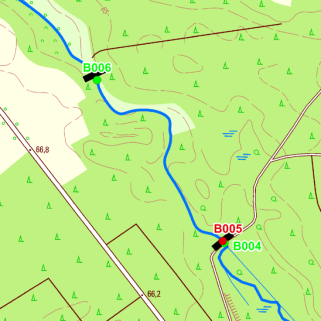 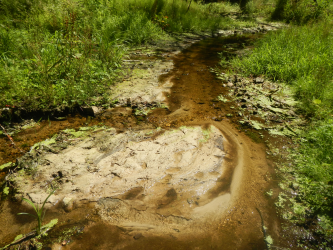 Kategorie 2)Kategorie 2)Kategorie 2)Kategorie 2)natürlichnatürlichnatürlichnatürlichnatürlichLAWA-Typ 2)LAWA-Typ 2)LAWA-Typ 2)LAWA-Typ 2)1111111111Kategorie (val.)Kategorie (val.)Kategorie (val.)Kategorie (val.)natürlichnatürlichnatürlichnatürlichnatürlichLAWA-Typ (val.)LAWA-Typ (val.)LAWA-Typ (val.)LAWA-Typ (val.)21a21a21a21a21aBestandaktuelle Erhebungenaktuelle Erhebungenaktuelle Erhebungenaktuelle Erhebungenaktuelle Erhebungenaktuelle ErhebungenErhebungen des LUGVErhebungen des LUGVErhebungen des LUGVErhebungen des LUGVErhebungen des LUGVErhebungen des LUGVErhebungen des LUGVErhebungen des LUGVErhebungen des LUGVErhebungen des LUGVErhebungen des LUGVBestandGewässerstrukturGewässerstrukturGewässerstrukturGewässerstrukturÖkol. Durch-gängig-keitHydrol. Zu-standBiol. ZustandBiol. ZustandBiol. ZustandBiol. ZustandAllg. phys.-chem. Zustandspez. chem. Zustand 2)spez. chem. Zustand 2)chem. Zustand 2)Ök. Zustand/  Potenzial 2)Ziel-erreichung Ökologie 2)Ziel-erreichung Chemie 2)BestandLandUferSohlegesamtÖkol. Durch-gängig-keitHydrol. Zu-standMP/DiMZBMZBFiAllg. phys.-chem. Zustandspez. chem. Zustand 2)spez. chem. Zustand 2)chem. Zustand 2)Ök. Zustand/  Potenzial 2)Ziel-erreichung Ökologie 2)Ziel-erreichung Chemie 2)Bestand1222nein-UUUUU2224unklarunklarDefizit0000-2-UUUUU000-2unklarunklarBeschreibungBeschreibungseeausflussgeprägter, naturnaher Verlauf, überwiegend  mineralische  Ausprägung, im Rahmen des Naturschutzgroßprojektes „Uckermärkische Seen“ wurden das ehemals verrohrte Fließ offengelegt und die Sohle höher gelegt, zudem erfolgte eine naturnahe Ausfomung des Fließes (siehe Foto)  Fließgeschwindigkeit im Planungsabschnitt bei 0,5 m/s, für seeausflussgeprägte Fließe liegt das über den vorgegebenen Wertespannen, für den LAWA-Typ 16 (kiesgeprägter Bach) entspräche diese Fließgeschwindigkeit der Zustandsklasse 1  (Geländegefälle wäre überprüfen, anhand TK nicht möglich)Der Planungsabschnitt befindet sich im FFH-Gebiet  „Platkowsee-Netzowsee-Metzelthin“ (DE 2847-304)Fischotterdurchgängigkeit vorhandenDefizite NATURA 2000Defizite NATURA 2000keine bekanntBelastungen/ BemerkungenBelastungen/ Bemerkungenökologische Durchgängigkeit für Fische und Makrozoobenthos aufgrund des regulierbaren Staubauwerkes (B005) nicht gegebenEntwicklungsziele/ -StrategienDurchgängigkeitHerstellung der DurchgängigkeitEntwicklungsziele/ -StrategienGewässerstrukturEntwicklungsziele/ -StrategienWasserhaushaltEntwicklungsziele/ -StrategienBiologie, ChemieEntwicklungsziele/ -StrategienNATURA 2000Entwicklungs-beschränkungen/ Restriktionen Entwicklungs-beschränkungen/ Restriktionen kurzfristig: langfristig: Einstufung WasserkörperEinstufung WasserkörpernatürlichSchutzgut (bei erheblich veränderten/ künstl. WK) Schutzgut (bei erheblich veränderten/ künstl. WK) Begründung für Ausweisung als erheblich verändert/ künstlichBegründung für Ausweisung als erheblich verändert/ künstlichBewirtschaftungsziel (WK)Bewirtschaftungsziel (WK)Erhalt des guten ökologischen Zustandes Begründung für weniger strenges BewirtschaftungszielBegründung für weniger strenges BewirtschaftungszielGewässernameGewässernameGewässernameGewässernameKnehdenfließ (Hermsdorfer Beek)Knehdenfließ (Hermsdorfer Beek)Knehdenfließ (Hermsdorfer Beek)Knehdenfließ (Hermsdorfer Beek)Knehdenfließ (Hermsdorfer Beek)WK-CodeWK-CodeWK-CodeWK-Code581468_684581468_684581468_684581468_684581468_684Planungsabschnitt Nr.Planungsabschnitt Nr.Planungsabschnitt Nr.Planungsabschnitt Nr.581468_684_03581468_684_03581468_684_03581468_684_03581468_684_03Km von - bisKm von - bisKm von - bisKm von - bis7,433-8,2617,433-8,2617,433-8,2617,433-8,2617,433-8,261GewässerkategorieGewässerkategorieGewässerkategorieGewässerkategorieFließgewässerFließgewässerFließgewässerFließgewässerFließgewässerverbal von -  bisverbal von -  bisverbal von -  bisverbal von -  bisBergseeBergseeBergseeBergseeBergseeLage des PlanungsabschnittsLage des PlanungsabschnittsLage des PlanungsabschnittsLage des PlanungsabschnittsLage des PlanungsabschnittsLage des PlanungsabschnittsLage des PlanungsabschnittsLage des PlanungsabschnittsLage des PlanungsabschnittsTypischer AspektTypischer AspektTypischer AspektTypischer AspektTypischer AspektTypischer AspektTypischer AspektTypischer AspektTypischer Aspekt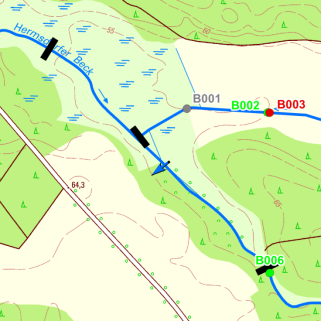 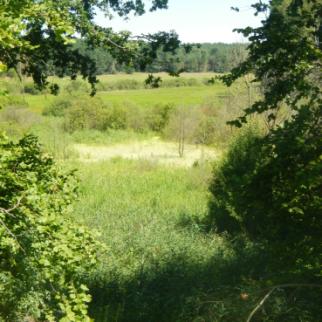 Kategorie 2)Kategorie 2)Kategorie 2)Kategorie 2)natürlichnatürlichnatürlichnatürlichnatürlichLAWA-Typ 2)LAWA-Typ 2)LAWA-Typ 2)LAWA-Typ 2)1111111111Kategorie (val.)Kategorie (val.)Kategorie (val.)Kategorie (val.)natürlichnatürlichnatürlichnatürlichnatürlichLAWA-Typ (val.)LAWA-Typ (val.)LAWA-Typ (val.)LAWA-Typ (val.)21a21a21a21a21aBestandaktuelle Erhebungenaktuelle Erhebungenaktuelle Erhebungenaktuelle Erhebungenaktuelle Erhebungenaktuelle ErhebungenErhebungen des LUGVErhebungen des LUGVErhebungen des LUGVErhebungen des LUGVErhebungen des LUGVErhebungen des LUGVErhebungen des LUGVErhebungen des LUGVErhebungen des LUGVErhebungen des LUGVErhebungen des LUGVBestandGewässerstrukturGewässerstrukturGewässerstrukturGewässerstrukturÖkol. Durch-gängig-keitHydrol. Zu-standBiol. ZustandBiol. ZustandBiol. ZustandBiol. ZustandAllg. phys.-chem. Zustandspez. chem. Zustand 2)spez. chem. Zustand 2)chem. Zustand 2)Ök. Zustand/  Potenzial 2)Ziel-erreichung Ökologie 2)Ziel-erreichung Chemie 2)BestandLandUferSohlegesamtÖkol. Durch-gängig-keitHydrol. Zu-standMP/DiMZBMZBFiAllg. phys.-chem. Zustandspez. chem. Zustand 2)spez. chem. Zustand 2)chem. Zustand 2)Ök. Zustand/  Potenzial 2)Ziel-erreichung Ökologie 2)Ziel-erreichung Chemie 2)BestandUUUUja-UUUUU2224unklarunklarDefizitUUUU0-UUUUU000-2unklarunklarBeschreibungBeschreibungBergsee,  im Rahmen des Naturschutzgroßschutzprojektes  „Uckermärkische Seen“ durch Sohlgleite (im Gelände nicht mehr erkennbar) angestaut, durch Biber zum Aufnahmezeitpunkt weiter  hochgestautDer Planungsabschnitt befindet sich im FFH-Gebiet  „Platkowsee-Netzowsee-Metzelthin“ (DE 2847-304)Fischotterdurchgängigkeit vorhandenkeine messbare FließbewegungDefizite NATURA 2000Defizite NATURA 2000keine bekanntBelastungen/ BemerkungenBelastungen/ BemerkungenkeineEntwicklungsziele/ -StrategienDurchgängigkeitEntwicklungsziele/ -StrategienGewässerstrukturEntwicklungsziele/ -StrategienWasserhaushaltEntwicklungsziele/ -StrategienBiologie, ChemieEntwicklungsziele/ -StrategienNATURA 2000Entwicklungs-beschränkungen/ Restriktionen Entwicklungs-beschränkungen/ Restriktionen kurzfristig: langfristig: Einstufung WasserkörperEinstufung WasserkörpernatürlichSchutzgut (bei erheblich veränderten/ künstl. WK) Schutzgut (bei erheblich veränderten/ künstl. WK) Begründung für Ausweisung als erheblich verändert/ künstlichBegründung für Ausweisung als erheblich verändert/ künstlichBewirtschaftungsziel (WK)Bewirtschaftungsziel (WK)guter ökologischer Zustand Begründung für weniger strenges BewirtschaftungszielBegründung für weniger strenges BewirtschaftungszielGewässernameGewässernameGewässernameGewässernameKnehdenfließ (Hermsdorfer Beek)Knehdenfließ (Hermsdorfer Beek)Knehdenfließ (Hermsdorfer Beek)Knehdenfließ (Hermsdorfer Beek)Knehdenfließ (Hermsdorfer Beek)WK-CodeWK-CodeWK-CodeWK-Code581468_684581468_684581468_684581468_684581468_684Planungsabschnitt Nr.Planungsabschnitt Nr.Planungsabschnitt Nr.Planungsabschnitt Nr.581468_684_04581468_684_04581468_684_04581468_684_04581468_684_04Km von - bisKm von - bisKm von - bisKm von - bis8,261-9,2798,261-9,2798,261-9,2798,261-9,2798,261-9,279GewässerkategorieGewässerkategorieGewässerkategorieGewässerkategorieFließgewässerFließgewässerFließgewässerFließgewässerFließgewässerverbal von -  bisverbal von -  bisverbal von -  bisverbal von -  bisBergsee bis oh FienenseeBergsee bis oh FienenseeBergsee bis oh FienenseeBergsee bis oh FienenseeBergsee bis oh FienenseeLage des PlanungsabschnittsLage des PlanungsabschnittsLage des PlanungsabschnittsLage des PlanungsabschnittsLage des PlanungsabschnittsLage des PlanungsabschnittsLage des PlanungsabschnittsLage des PlanungsabschnittsLage des PlanungsabschnittsTypischer AspektTypischer AspektTypischer AspektTypischer AspektTypischer AspektTypischer AspektTypischer AspektTypischer AspektTypischer Aspekt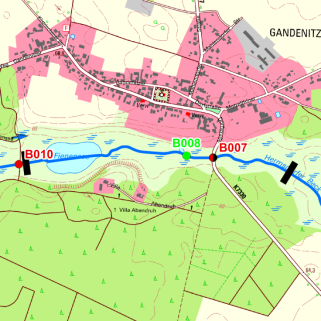 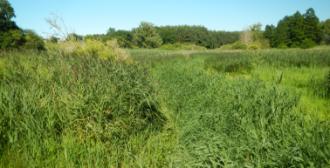 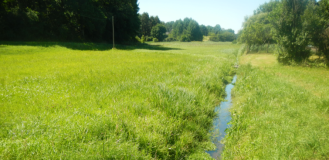 Kategorie 2)Kategorie 2)Kategorie 2)Kategorie 2)natürlichnatürlichnatürlichnatürlichnatürlichLAWA-Typ 2)LAWA-Typ 2)LAWA-Typ 2)LAWA-Typ 2)1111111111Kategorie (val.)Kategorie (val.)Kategorie (val.)Kategorie (val.)natürlichnatürlichnatürlichnatürlichnatürlichLAWA-Typ (val.)LAWA-Typ (val.)LAWA-Typ (val.)LAWA-Typ (val.)21a21a21a21a21aBestandaktuelle Erhebungenaktuelle Erhebungenaktuelle Erhebungenaktuelle Erhebungenaktuelle Erhebungenaktuelle ErhebungenErhebungen des LUGVErhebungen des LUGVErhebungen des LUGVErhebungen des LUGVErhebungen des LUGVErhebungen des LUGVErhebungen des LUGVErhebungen des LUGVErhebungen des LUGVErhebungen des LUGVErhebungen des LUGVBestandGewässerstrukturGewässerstrukturGewässerstrukturGewässerstrukturÖkol. Durch-gängig-keitHydrol. Zu-standBiol. ZustandBiol. ZustandBiol. ZustandBiol. ZustandAllg. phys.-chem. Zustandspez. chem. Zustand 2)spez. chem. Zustand 2)chem. Zustand 2)Ök. Zustand/  Potenzial 2)Ziel-erreichung Ökologie 2)Ziel-erreichung Chemie 2)BestandLandUferSohlegesamtÖkol. Durch-gängig-keitHydrol. Zu-standMP/DiMZBMZBFiAllg. phys.-chem. Zustandspez. chem. Zustand 2)spez. chem. Zustand 2)chem. Zustand 2)Ök. Zustand/  Potenzial 2)Ziel-erreichung Ökologie 2)Ziel-erreichung Chemie 2)Bestand2233nein1UUUUU2224unklarunklarDefizit00-1-1-20UUUUU000-2unklarunklarBeschreibungBeschreibungbegradigtes, tief eingeschnittenes Fließ (ca. 1,5 m), Beschattung fehlt großflächig, Der Planungsabschnitt befindet sich im FFH-Gebiet  „Platkowsee-Netzowsee-Metzelthin“ (DE 2847-304) sowie  im SPA „Uckermärkische Seenlandschaft“ Defizite NATURA 2000Defizite NATURA 2000Fischotterdurchgängigkeit nicht vorhanden (Durchlass B007) bei Km 8,483Belastungen/ BemerkungenBelastungen/ Bemerkungenökologische Durchgängigkeit durch Bauwerk B007 nicht gegebendas Maßnahmenprogramm gibt als Belastungsquellen „diffuse Quellen“ sowie eine „Abflussregulierung und morphologische Veränderungen“ anEntwicklungsziele/ -StrategienDurchgängigkeitHerstellung der Durchgängigkeit für Fischotter Entwicklungsziele/ -StrategienGewässerstrukturangepasste Gewässerunterhaltung, Beschattung fördernEntwicklungsziele/ -StrategienWasserhaushaltEntwicklungsziele/ -StrategienBiologie, ChemieEntwicklungsziele/ -StrategienNATURA 2000Entwicklungs-beschränkungen/ Restriktionen Entwicklungs-beschränkungen/ Restriktionen kurzfristig: langfristig: Einstufung WasserkörperEinstufung WasserkörpernatürlichSchutzgut (bei erheblich veränderten/ künstl. WK) Schutzgut (bei erheblich veränderten/ künstl. WK) Begründung für Ausweisung als erheblich verändert/ künstlichBegründung für Ausweisung als erheblich verändert/ künstlichBewirtschaftungsziel (WK)Bewirtschaftungsziel (WK)guter ökologischer Zustand Begründung für weniger strenges BewirtschaftungszielBegründung für weniger strenges BewirtschaftungszielGewässernameGewässernameGewässernameGewässernameKnehdenfließ (Hermsdorfer Beek)Knehdenfließ (Hermsdorfer Beek)Knehdenfließ (Hermsdorfer Beek)Knehdenfließ (Hermsdorfer Beek)Knehdenfließ (Hermsdorfer Beek)WK-CodeWK-CodeWK-CodeWK-Code581468_684581468_684581468_684581468_684581468_684Planungsabschnitt Nr.Planungsabschnitt Nr.Planungsabschnitt Nr.Planungsabschnitt Nr.581468_684_05581468_684_05581468_684_05581468_684_05581468_684_05Km von - bisKm von - bisKm von - bisKm von - bis9,279-9,5629,279-9,5629,279-9,5629,279-9,5629,279-9,562GewässerkategorieGewässerkategorieGewässerkategorieGewässerkategorieFließgewässerFließgewässerFließgewässerFließgewässerFließgewässerverbal von -  bisverbal von -  bisverbal von -  bisverbal von -  bisoh Fienensee bis oh Schulzenseeoh Fienensee bis oh Schulzenseeoh Fienensee bis oh Schulzenseeoh Fienensee bis oh Schulzenseeoh Fienensee bis oh SchulzenseeLage des PlanungsabschnittsLage des PlanungsabschnittsLage des PlanungsabschnittsLage des PlanungsabschnittsLage des PlanungsabschnittsLage des PlanungsabschnittsLage des PlanungsabschnittsLage des PlanungsabschnittsLage des PlanungsabschnittsTypischer AspektTypischer AspektTypischer AspektTypischer AspektTypischer AspektTypischer AspektTypischer AspektTypischer AspektTypischer Aspekt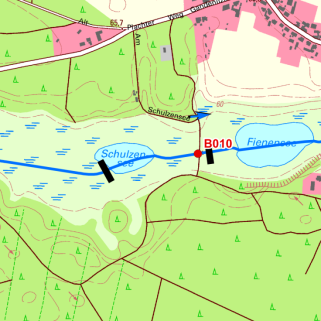 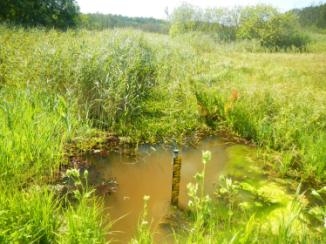 Kategorie 2)Kategorie 2)Kategorie 2)Kategorie 2)natürlichnatürlichnatürlichnatürlichnatürlichLAWA-Typ 2)LAWA-Typ 2)LAWA-Typ 2)LAWA-Typ 2)1111111111Kategorie (val.)Kategorie (val.)Kategorie (val.)Kategorie (val.)natürlichnatürlichnatürlichnatürlichnatürlichLAWA-Typ (val.)LAWA-Typ (val.)LAWA-Typ (val.)LAWA-Typ (val.)21a21a21a21a21aBestandaktuelle Erhebungenaktuelle Erhebungenaktuelle Erhebungenaktuelle Erhebungenaktuelle Erhebungenaktuelle ErhebungenErhebungen des LUGVErhebungen des LUGVErhebungen des LUGVErhebungen des LUGVErhebungen des LUGVErhebungen des LUGVErhebungen des LUGVErhebungen des LUGVErhebungen des LUGVErhebungen des LUGVErhebungen des LUGVBestandGewässerstrukturGewässerstrukturGewässerstrukturGewässerstrukturÖkol. Durch-gängig-keitHydrol. Zu-standBiol. ZustandBiol. ZustandBiol. ZustandBiol. ZustandAllg. phys.-chem. Zustandspez. chem. Zustand 2)spez. chem. Zustand 2)chem. Zustand 2)Ök. Zustand/  Potenzial 2)Ziel-erreichung Ökologie 2)Ziel-erreichung Chemie 2)BestandLandUferSohlegesamtÖkol. Durch-gängig-keitHydrol. Zu-standMP/DiMZBMZBFiAllg. phys.-chem. Zustandspez. chem. Zustand 2)spez. chem. Zustand 2)chem. Zustand 2)Ök. Zustand/  Potenzial 2)Ziel-erreichung Ökologie 2)Ziel-erreichung Chemie 2)Bestand2343nein-UUUUU2224unklarunklarDefizit0-1-2-3-2-UUUUU000-2unklarunklarBeschreibungBeschreibungkurze Fließgewässerstrecke zwischen Schulzensee und Fienensee (nur ca. 100 m) Der Planungsabschnitt befindet sich im FFH-Gebiet  „Platkowsee-Netzowsee-Metzelthin“ (DE 2847-304) sowie  im SPA „Uckermärkische Seenlandschaft“ Fischotterdurchgängigkeit vorhanden Defizite NATURA 2000Defizite NATURA 2000Belastungen/ BemerkungenBelastungen/ Bemerkungenökologische Durchgängigkeit für Makrozoobenthos und Fische durch Bauwerk B010 (Durchlass) nicht gegeben (aufgrund des zu geringen Rohrquerschnitts hohe Fließgeschwindigkeit im Rohr und keine Sedimentauflage) das Maßnahmenprogramm gibt als Belastungsquellen „diffuse Quellen“ sowie eine „Abflussregulierung und morphologische Veränderungen“ an,Entwicklungsziele/ -StrategienDurchgängigkeitHerstellung Durchgängigkeit für Makrozoobenthos und FischenEntwicklungsziele/ -StrategienGewässerstrukturEntwicklungsziele/ -StrategienWasserhaushaltEntwicklungsziele/ -StrategienBiologie, ChemieEntwicklungsziele/ -StrategienNATURA 2000Entwicklungs-beschränkungen/ Restriktionen Entwicklungs-beschränkungen/ Restriktionen kurzfristig: langfristig: Einstufung WasserkörperEinstufung WasserkörpernatürlichSchutzgut (bei erheblich veränderten/ künstl. WK) Schutzgut (bei erheblich veränderten/ künstl. WK) Begründung für Ausweisung als erheblich verändert/ künstlichBegründung für Ausweisung als erheblich verändert/ künstlichBewirtschaftungsziel (WK)Bewirtschaftungsziel (WK)guter ökologischer Zustand Begründung für weniger strenges BewirtschaftungszielBegründung für weniger strenges BewirtschaftungszielGewässernameGewässernameGewässernameGewässernameKnehdenfließ (Hermsdorfer Beek)Knehdenfließ (Hermsdorfer Beek)Knehdenfließ (Hermsdorfer Beek)Knehdenfließ (Hermsdorfer Beek)Knehdenfließ (Hermsdorfer Beek)WK-CodeWK-CodeWK-CodeWK-Code581468_684581468_684581468_684581468_684581468_684Planungsabschnitt Nr.Planungsabschnitt Nr.Planungsabschnitt Nr.Planungsabschnitt Nr.581468_684_06581468_684_06581468_684_06581468_684_06581468_684_06Km von - bisKm von - bisKm von - bisKm von - bis9,562-10,3879,562-10,3879,562-10,3879,562-10,3879,562-10,387GewässerkategorieGewässerkategorieGewässerkategorieGewässerkategorieFließgewässerFließgewässerFließgewässerFließgewässerFließgewässerverbal von -  bisverbal von -  bisverbal von -  bisverbal von -  bisSchulzensee bis EndeSchulzensee bis EndeSchulzensee bis EndeSchulzensee bis EndeSchulzensee bis EndeLage des PlanungsabschnittsLage des PlanungsabschnittsLage des PlanungsabschnittsLage des PlanungsabschnittsLage des PlanungsabschnittsLage des PlanungsabschnittsLage des PlanungsabschnittsLage des PlanungsabschnittsLage des PlanungsabschnittsTypischer AspektTypischer AspektTypischer AspektTypischer AspektTypischer AspektTypischer AspektTypischer AspektTypischer AspektTypischer Aspekt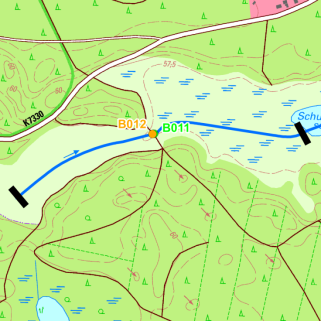 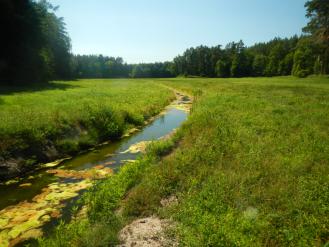 Kategorie 2)Kategorie 2)Kategorie 2)Kategorie 2)natürlichnatürlichnatürlichnatürlichnatürlichLAWA-Typ 2)LAWA-Typ 2)LAWA-Typ 2)LAWA-Typ 2)1111111111Kategorie (val.)Kategorie (val.)Kategorie (val.)Kategorie (val.)unnatürlichunnatürlichunnatürlichunnatürlichunnatürlichLAWA-Typ (val.)LAWA-Typ (val.)LAWA-Typ (val.)LAWA-Typ (val.)00000Bestandaktuelle Erhebungenaktuelle Erhebungenaktuelle Erhebungenaktuelle Erhebungenaktuelle Erhebungenaktuelle ErhebungenErhebungen des LUGVErhebungen des LUGVErhebungen des LUGVErhebungen des LUGVErhebungen des LUGVErhebungen des LUGVErhebungen des LUGVErhebungen des LUGVErhebungen des LUGVErhebungen des LUGVErhebungen des LUGVBestandGewässerstrukturGewässerstrukturGewässerstrukturGewässerstrukturÖkol. Durch-gängig-keitHydrol. Zu-standBiol. ZustandBiol. ZustandBiol. ZustandBiol. ZustandAllg. phys.-chem. Zustandspez. chem. Zustand 2)spez. chem. Zustand 2)chem. Zustand 2)Ök. Zustand/  Potenzial 2)Ziel-erreichung Ökologie 2)Ziel-erreichung Chemie 2)BestandLandUferSohlegesamtÖkol. Durch-gängig-keitHydrol. Zu-standMP/DiMZBMZBFiAllg. phys.-chem. Zustandspez. chem. Zustand 2)spez. chem. Zustand 2)chem. Zustand 2)Ök. Zustand/  Potenzial 2)Ziel-erreichung Ökologie 2)Ziel-erreichung Chemie 2)Bestand2343zeit-weise-UUUUU2224unklarunklarDefizit0-1-2-3-1-UUUUU000-2unklarunklarBeschreibungBeschreibungkünstlich angelegter Zulauf zum Schulzenfließ , tief eingeschnittener, im Trapezprofil ausgebauter Graben ohne BeschattungVerlauf im Bereich einer verlandeten Seeterrasse, wie moorstratigraphische Untersuchungen in diesem Bereich ergeben haben (mdl. Mitt. FV FUS)oberhalb der Jägerbrücke wurde im Jahr 2013 eine Sohlgleite angelegt, welche jedoch aufgrund ihrer Steilheit und hohen Fließgeschwindigkeit zeitweise keine Durchgängigkeit für Fische aufweistDer Planungsabschnitt befindet sich im FFH-Gebiet  „Platkowsee-Netzowsee-Metzelthin“ (DE 2847-304) sowie  im SPA „Uckermärkische Seenlandschaft“ Fischotterdurchgängigkeit vorhanden Defizite NATURA 2000Defizite NATURA 2000Belastungen/ BemerkungenBelastungen/ BemerkungenEntwicklungsziele/ -StrategienDurchgängigkeitEntwicklungsziele/ -StrategienGewässerstrukturEntwicklungsziele/ -StrategienWasserhaushaltEntwicklungsziele/ -StrategienBiologie, ChemieEntwicklungsziele/ -StrategienNATURA 2000Entwicklungs-beschränkungen/ Restriktionen Entwicklungs-beschränkungen/ Restriktionen kurzfristig: langfristig: Einstufung WasserkörperEinstufung WasserkörperWK wurde insgesamt als natürliches Gewässer angesprochen, wobei der Planungsabschnitt 06 durch den Planbearbeiter als künstliches Gewässer eingestuft wird.Schutzgut (bei erheblich veränderten/ künstl. WK) Schutzgut (bei erheblich veränderten/ künstl. WK) Begründung für Ausweisung als erheblich verändert/ künstlichBegründung für Ausweisung als erheblich verändert/ künstlichVerlauf gefällearm innerhalb ehemaliger Seeterasse, Anschluss des südlich liegenden Kleinen Griebchens erfolgt über Rohrleitung durch eine MineralbodenschwelleBewirtschaftungsziel (WK)Bewirtschaftungsziel (WK)Es wird vorgeschlagen, oberhalb des Schulzensees ein Bewirtschaftungsende zu setzen und den Planungsabschnitt 581468_684_06 aus der Bewirtschaftungsplanung zu nehmenBegründung für weniger strenges BewirtschaftungszielBegründung für weniger strenges Bewirtschaftungszielkünstliches Gewässer